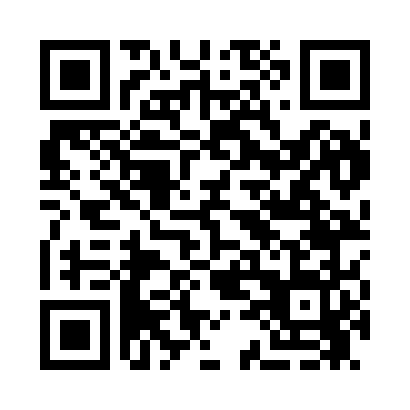 Prayer times for Broomfield, Arkansas, USAMon 1 Jul 2024 - Wed 31 Jul 2024High Latitude Method: Angle Based RulePrayer Calculation Method: Islamic Society of North AmericaAsar Calculation Method: ShafiPrayer times provided by https://www.salahtimes.comDateDayFajrSunriseDhuhrAsrMaghribIsha1Mon4:356:011:165:058:329:582Tue4:356:011:175:058:319:583Wed4:366:021:175:058:319:574Thu4:366:021:175:058:319:575Fri4:376:031:175:068:319:576Sat4:386:041:175:068:319:567Sun4:386:041:175:068:319:568Mon4:396:051:185:068:309:569Tue4:406:051:185:068:309:5510Wed4:416:061:185:068:309:5511Thu4:426:061:185:068:299:5412Fri4:426:071:185:068:299:5313Sat4:436:081:185:068:289:5314Sun4:446:081:185:068:289:5215Mon4:456:091:185:068:289:5116Tue4:466:101:185:068:279:5117Wed4:476:101:195:078:279:5018Thu4:486:111:195:078:269:4919Fri4:496:121:195:078:259:4820Sat4:506:121:195:068:259:4721Sun4:516:131:195:068:249:4722Mon4:516:141:195:068:249:4623Tue4:526:151:195:068:239:4524Wed4:536:151:195:068:229:4425Thu4:546:161:195:068:219:4326Fri4:556:171:195:068:219:4227Sat4:566:171:195:068:209:4128Sun4:576:181:195:068:199:4029Mon4:596:191:195:068:189:3830Tue5:006:201:195:058:179:3731Wed5:016:211:195:058:169:36